CURRICULAM VITAE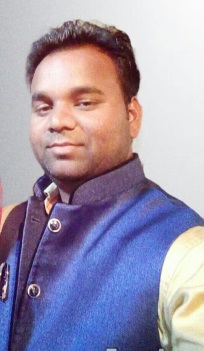 NEERAJ  					E-mail:- neeraj-393241@2freemail.com OBJECTIVE:Seeking a challenging position in a logistics & warehouse that utilizes the acquired knowledge andExperience for the growth of the organization and provides an opportunity for professional growth.ACADEMIC  QUALIFICATION:Graduated  in2012  from D.D.U Gorakhpur University Gorakhpur.Intermediate in 2009 from Uttar Pradesh Board.High school in 2007 from Uttar PradeshBoardTECHNICAL  QUALIFICATION:Post Graduate Diploma In Library And Information ScienceIn 2012-2013  FromGovernment Polytechnic Lucknow. Computerised Tally ERP  Training  In 6 Months  FromMinistry Of Rural Development.TECHNICAL SKILLS:Platforms:Window/98/2000/XP/7/8/10to much etc.Softwares:			Ms-Office, Tally,Fundamentaletc.EXPERIENCE:(14/06/2015 to Till date)                        Position: Stock Keeper1 year)Position: Team LeaderPERSONAL  DETAILS: Date of Birth:06-06-1992Gender:MaleMarital Status:MarriedNationality:IndianCommunication Skill:English and HindiI assure that if given change I will prove my abilities in your company  through my hard work and dedication.Date :   -  -2019 (NEERAJ  )